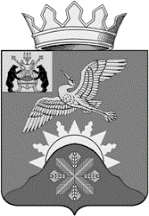 Российская ФедерацияНовгородская областьАДМИНИСТРАЦИЯ БАТЕЦКОГО МУНИЦИПАЛЬНОГО РАЙОНАПОСТАНОВЛЕНИЕот 25.12.2019 № 924п. БатецкийВ связи с реорганизацией сети образовательных организаций района Администрация Батецкого муниципального района ПОСТАНОВЛЯЕТ:1. Внести изменения в муниципальное задание Муниципальному автономному общеобразовательному учреждению «Средняя школа п. Батецкий» (далее - МАОУ «Средняя школа п. Батецкий») по предоставлению начального общего, основного общего, среднего общего образования в сфере образования на 2019 год и плановый период 2020 и 2021 годов, изложив Приложение к постановлению Администрации муниципального района в новой редакции.2. Контроль за выполнением постановления возложить на Первого заместителя Главы администрации Батецкого муниципального района                  Самосват Ж.И.3. Постановление вступает в силу со дня, следующего за днем его официального опубликования.4. Признать утратившим силу постановление Администрации Батецкого муниципального района от 15.01.2019 года №15 «О муниципальном задании МАОУ «Основная школа д. Городня» на 2019 год и плановый период 2020 и 2021 годов».5. Опубликовать постановление в муниципальной газете "Батецкий вестник" и разместить на официальном сайте Администрации Батецкого муниципального района в информационно-телекоммуникационной сети «Интернет».Глава района                                      В.Н. Ивановат№56п                                                                                                                                                                                                                                                                                                    УТВЕРЖДЕНОпостановлением Администрации Батецкого муниципального района от 25.12.2019 № 924Муниципальное заданиена   2019 год  Часть 1. Сведения об оказываемых муниципальных услугах Раздел 13. Показатели, характеризующие объем и (или) качество муниципальной услуги:3.1. Показатели, характеризующие качество муниципальной услуги:3.2. Показатели, характеризующие объем муниципальной услуги: Нормативные правовые акты, устанавливающие размер платы (цену, тариф), либо порядок ее (его) установления:5. Порядок оказания муниципальной услуги5.1. Нормативные правовые акты, регулирующие порядок оказания муниципальной услуги________________________________________________________________________________________________________                                            (наименование, номер и дата нормативного правового акта)5.2.  Порядок информирования потенциальных потребителей муниципальной услуги:Раздел 23. Показатели, характеризующие объем и (или) качество работы:3.1. Показатели, характеризующие качество работы:3.2. Показатели, характеризующие объем работы:4. Нормативные правовые акты, устанавливающие размер платы (цену, тариф), либо порядок ее (его) установления:5. Порядок оказания муниципальной услуги5.1. Нормативные правовые акты, регулирующие порядок оказания муниципальной услуги________________________________________________________________________________________________________                                            (наименование, номер и дата нормативного правового акта)5.2.  Порядок информирования потенциальных потребителей муниципальной услуги:Раздел 33. Показатели, характеризующие объем и (или) качество работы:3.1. Показатели, характеризующие качество работы:3.2. Показатели, характеризующие объем работы:4. Нормативные правовые акты, устанавливающие размер платы (цену, тариф), либо порядок ее (его) установления:5. Порядок оказания муниципальной услуги5.1. Нормативные правовые акты, регулирующие порядок оказания муниципальной услуги Федеральный закон от 06.10.1999 184-фз» Об общих принципах организации законодательных (представительных) и исполнительных органов государственной власти субъектов Российской Федерации»Федеральный закон от 06.10.2003 131-фз «Об общих принципах организации местного самоуправления в Российской Федерации»Федеральный закон от 28.12.2012 273-фз «Об образовании в Российской Федерации»_______________________________________________________________________________________________________(наименование, номер и дата нормативного правового акта)5.2.  Порядок информирования потенциальных потребителей муниципальной услуги:Раздел  43. Показатели, характеризующие объем и (или) качество работы:3.1. Показатели, характеризующие качество работы:3.2. Показатели, характеризующие объем работы:4. Нормативные правовые акты, устанавливающие размер платы (цену, тариф), либо порядок ее (его) установления:5. Порядок оказания муниципальной услуги5.1. Нормативные правовые акты, регулирующие порядок оказания муниципальной услуги Федеральный закон от 06.10.1999 184-фз» Об общих принципах организации законодательных (представительных) и исполнительных органов государственной власти субъектов Российской Федерации»Федеральный закон от 06.10.2003 131-фз «Об общих принципах организации местного самоуправления в Российской Федерации»Федеральный закон от 28.12.2012 273-фз «Об образовании в Российской Федерации»_______________________________________________________________________________________________________(наименование, номер и дата нормативного правового акта)5.2.  Порядок информирования потенциальных потребителей муниципальной услуги:Раздел 53. Показатели, характеризующие объем и (или) качество работы:3.1. Показатели, характеризующие качество работы:3.2. Показатели, характеризующие объем работы:4. Нормативные правовые акты, устанавливающие размер платы (цену, тариф), либо порядок ее (его) установления:5. Порядок оказания муниципальной услуги5.1. Нормативные правовые акты, регулирующие порядок оказания муниципальной услуги Федеральный закон от 06.10.1999 184-фз» Об общих принципах организации законодательных (представительных) и исполнительных органов государственной власти субъектов Российской Федерации»Федеральный закон от 06.10.2003 131-фз «Об общих принципах организации местного самоуправления в Российской Федерации»Федеральный закон от 28.12.2012 273-фз «Об образовании в Российской Федерации»_______________________________________________________________________________________________________(наименование, номер и дата нормативного правового акта)5.2.  Порядок информирования потенциальных потребителей муниципальной услуги:Раздел 63.1. Показатели, характеризующие качество работы:3.2. Показатели, характеризующие объем работы:4. Нормативные правовые акты, устанавливающие размер платы (цену, тариф), либо порядок ее (его) установления:5. Порядок оказания муниципальной услуги5.1. Нормативные правовые акты, регулирующие порядок оказания муниципальной услуги Федеральный закон от 06.10.1999 184-фз» Об общих принципах организации законодательных (представительных) и исполнительных органов государственной власти субъектов Российской Федерации»Федеральный закон от 06.10.2003 131-фз «Об общих принципах организации местного самоуправления в Российской Федерации»Федеральный закон от 28.12.2012 273-фз «Об образовании в Российской Федерации»_______________________________________________________________________________________________________(наименование, номер и дата нормативного правового акта)5.2.  Порядок информирования потенциальных потребителей муниципальной услуги:Раздел 73.  Сведения о фактическом достижении показателей, характеризующих объем и(или) качество муниципальной услуги:3.1. Сведения о фактическом достижении показателей, характеризующих качество муниципальной услуги:3.2. Показатели, характеризующие объем работы:4. Нормативные правовые акты, устанавливающие размер платы (цену, тариф), либо порядок ее (его) установления:5. Порядок оказания муниципальной услуги5.1. Нормативные правовые акты, регулирующие порядок оказания муниципальной услуги Федеральный закон от 06.10.1999 184-фз» Об общих принципах организации законодательных (представительных) и исполнительных органов государственной власти субъектов Российской Федерации»Федеральный закон от 06.10.2003 131-фз «Об общих принципах организации местного самоуправления в Российской Федерации»Федеральный закон от 28.12.2012 273-фз «Об образовании в Российской Федерации»_______________________________________________________________________________________________________(наименование, номер и дата нормативного правового акта)5.2.  Порядок информирования потенциальных потребителей муниципальной услуги:Раздел 83.  Сведения о фактическом достижении показателей, характеризующих объем и(или) качество муниципальной услуги:3.1. Сведения о фактическом достижении показателей, характеризующих качество муниципальной услуги:3.2. Сведения о фактическом достижении показателей, характеризующих объем муниципальной услуги:3.2. Показатели, характеризующие объем работы:4. Нормативные правовые акты, устанавливающие размер платы (цену, тариф), либо порядок ее (его) установления:5. Порядок оказания муниципальной услуги5.1. Нормативные правовые акты, регулирующие порядок оказания муниципальной услуги Федеральный закон от 06.10.1999 184-фз» Об общих принципах организации законодательных (представительных) и исполнительных органов государственной власти субъектов Российской Федерации»Федеральный закон от 06.10.2003 131-фз «Об общих принципах организации местного самоуправления в Российской Федерации»Федеральный закон от 28.12.2012 273-фз «Об образовании в Российской Федерации»_______________________________________________________________________________________________________(наименование, номер и дата нормативного правового акта)5.2.  Порядок информирования потенциальных потребителей муниципальной услуги:Часть 2. Сведения о выполняемых работах Раздел __1___3. Показатели, характеризующие объем и (или) качество работы:3.1. Показатели, характеризующие качество работы:3.2. Показатели, характеризующие объем работы:Часть 3. Прочие сведения о муниципальном задании 2.  Иная информация, необходимая для выполнения (контроля за выполнением) муниципального задания________________________________________________________________________________________________________3. Порядок контроля за выполнением муниципального задания:4. Требования к отчетности о выполнении муниципального задания:4.1.  Периодичность  представления  отчетов  о  выполнении муниципального задания:  4.2. Сроки представления отчетов о выполнении муниципального задания: 4.2.1. Сроки представления предварительного отчета о выполнении муниципального задания: 4.3. Иные требования к отчетности о выполнении муниципального задания. Иные показатели, связанные с выполнением муниципального задания.КодыНаименование муниципального учреждения: Муниципальное автономное общеобразовательное учреждение «Средняя школа п.Батецкий»Форма поОКУД0506001Дата начала действия01.10.2019Виды деятельности муниципального учреждения:     Образование и наукаДата окончания действия31.12.2019По сводному рееструПо ОКВЭДПо ОКВЭДВид муниципального учреждения: общеобразовательное учреждениеПо ОКВЭД85.141. Наименование муниципальной услуги:  Реализация основных образовательных программ начального общего образованияКод по региональному перечню (классификатору)801012О.99.0.БА81АБ440012. Категории потребителей муниципальной услуги: Дети -инвалидыКод по региональному перечню (классификатору)801012О.99.0.БА81АБ44001Код по региональному перечню (классификатору)801012О.99.0.БА81АБ44001Уникаль-ный номер реестровой записиПоказатель, характеризующий содержание муниципальной услуги(по справочникам)Показатель, характеризующий содержание муниципальной услуги(по справочникам)Показатель, характеризующий содержание муниципальной услуги(по справочникам)Показатель, характеризующий условия (формы) выполнения муниципальной услуги (по справочникам)Показатель, характеризующий условия (формы) выполнения муниципальной услуги (по справочникам)Показатель качества муниципальной услугиПоказатель качества муниципальной услугиПоказатель качества муниципальной услугиЗначение показателя качества муниципальной услугиЗначение показателя качества муниципальной услугиЗначение показателя качества муниципальной услугиДопустимые (возможные) отклонения от установленных показателей качества муниципальной услугиДопустимые (возможные) отклонения от установленных показателей качества муниципальной услугиДопустимые (возможные) отклонения от установленных показателей качества муниципальной услугиУникаль-ный номер реестровой записиПоказатель, характеризующий содержание муниципальной услуги(по справочникам)Показатель, характеризующий содержание муниципальной услуги(по справочникам)Показатель, характеризующий содержание муниципальной услуги(по справочникам)Показатель, характеризующий условия (формы) выполнения муниципальной услуги (по справочникам)Показатель, характеризующий условия (формы) выполнения муниципальной услуги (по справочникам)Наименование показателяединица измерения единица измерения 2019 год2020 год Допустимые (возможные) отклонения от установленных показателей качества муниципальной услугиДопустимые (возможные) отклонения от установленных показателей качества муниципальной услугиДопустимые (возможные) отклонения от установленных показателей качества муниципальной услугиУникаль-ный номер реестровой записи_______ (наимено вание показа-теля)_______ (наимено вание показа-теля)_______ (наимено вание показа-теля)_______ (наимено вание показа-теля)_______ (наимено вание показа-теля)наименованиекод по ОКЕИ2019 год2020 год В процентахВ процентахВ абсолют ных показате лях123456789101112131314Реализация основных общеобразовательных   программ начального общего образования  очная- Доля школьников, обучающихся по федеральным государственным образовательным стандартам (далее ФГОС) начального общего образования в численности учащихся начальной школы;-Выполнение учебного плана по количеству часов учебной нагрузки, по содержанию и выполнению часов лабораторных, практических работ;- Доля учителей начальной школы, прошедших повышение квалификации и профессиональную подготовку для работы в соответствии с ФГОС, в общей численности учителей;- Доля учителей, аттестованных на первую и высшую квалификационную категорию;- Доля педагогических работников, имеющих высшее педагогическое образование;- Содержание имущественного комплекса в соответствии с нормативными требованиями;- Процент обеспеченности учебниками;- Доля потребителей (обучающихся, их родителей (законных представителей), удовлетворённых качеством и доступностью услуги; ПроцентПроцентПроцентПроцентПроцентСоответствует/не соответствуетПроцентПроцент744744744744744744744Соответствует100100100771001008010010010077100100805555555Уникаль-ный номер реестровой записиПоказатель, характеризующий содержание муниципальной услуги (по справочникам)Показатель, характеризующий содержание муниципальной услуги (по справочникам)Показатель, характеризующий содержание муниципальной услуги (по справочникам)Показатель, характери- зующий условия (формы) оказания муниципальной услуги (по справочникам)Показатель, характери- зующий условия (формы) оказания муниципальной услуги (по справочникам)Показатель объема муниципальной услуги Показатель объема муниципальной услуги Показатель объема муниципальной услуги Значение показателя объема муниципальной услуги Значение показателя объема муниципальной услуги Значение показателя объема муниципальной услуги Размер платы (цена, тариф)Размер платы (цена, тариф)Размер платы (цена, тариф)Допустимые (воз можные) отклоне ния от установ ленных показателей качества муници пальной услугиДопустимые (воз можные) отклоне ния от установ ленных показателей качества муници пальной услугиУникаль-ный номер реестровой записи______ (наиме-нование показа теля)_______ (наиме-нование показа теля)_______ наиме-нование показа теля_______ наиме-нование показа телянаиме-нование показа теляНаименование показа-теляединица измерения единица измерения 2019 год 2020 год 2021год2019 год2020 год2021годВ процен-тахВ абсолют-ных показа-теляхУникаль-ный номер реестровой записи______ (наиме-нование показа теля)_______ (наиме-нование показа теля)_______ наиме-нование показа теля_______ наиме-нование показа телянаиме-нование показа теляНаименование показа-телянаиме-нова-ниекод по ОКЕИ2019 год 2020 год 2021год2019 год2020 год2021годВ процен-тахВ абсолют-ных показа-телях1234567891011121314151617Реализация основных общеобразовательных   программ начального общего образованияочнаяУчащиеся в возрасте от 6,5 до 11 летЧеловек7922215Нормативный правовой актНормативный правовой актНормативный правовой актНормативный правовой актНормативный правовой актвидпринявший органдатаномернаименование12345Способ информированияСостав размещаемой информацииЧастота обновления информации123Информация у входа в образовательное учреждениеУ входа в образовательное учреждение размещается информация о виде, наименовании образовательного учреждения (вывеска), время работы.По мере необходимостиИнформация в помещениях учрежденияНа двери кабинета руководителя учреждения размещается информация о фамилии, имени, отчестве.На информационных стендах размещается следующая информация:- копия лицензии и устава;- номера телефонов учреждения, электронная почта, сайт ОУ;- перечень дополнительных услуг, оказываемых в учреждении;- описание порядка и условия приема в учреждение;- проводимые в учреждении мероприятия;- название, адрес и телефоны вышестоящего органа управления образованием.По мере необходимостиИнформация в сети ИнтернетСогласно ст. 97 Закона РФ «Об образовании в Российской Федерации» от 29 декабря 2012 года № 273-ФЗ, Постановления Правительства РФ от 10.07.2013 № 582 «Об утверждении Правил размещения на официальном сайте образовательной организации в информационно-телекоммуникационной сети «Интернет» и обновления информации об образовательной организации»Не позднее 10 рабочих дней после изменения сведенийПроведение родительских собранийВ учреждении, в сроки, определяемые руководителем, проводятся родительские собрания, но не реже 1 раза в четверть классным руководителем (при необходимости с участием других преподавателей, служб сопровождения образовательного процесса). Не реже 1 раза в четверть1. Наименование работы: Реализация основных образовательных программ начального общего образованияУникальный номер по региональному перечню (классификатору)801012О.99.0.БА81АА000012. Категории потребителей работы:  обучающиеся с ограниченными возможностями здоровья; проходящие обучение по состоянию здоровья на домуУникальный номер по региональному перечню (классификатору)801012О.99.0.БА81АА00001Уникальный номер по региональному перечню (классификатору)801012О.99.0.БА81АА00001Уникаль-ный номер реестро-вой записиПоказатель, характеризующий содержание работы (по справочникам)Показатель, характеризующий содержание работы (по справочникам)Показатель, характеризующий содержание работы (по справочникам)Показатель, характеризующий условия (формы) выполнения работы (по справочникам)Показатель, характеризующий условия (формы) выполнения работы (по справочникам)Показатель качества работыПоказатель качества работыПоказатель качества работыЗначение показателя качества работыЗначение показателя качества работыЗначение показателя качества работыДопустимые (возможные) отклонения от установленных показателей качества работыДопустимые (возможные) отклонения от установленных показателей качества работыУникаль-ный номер реестро-вой записиПоказатель, характеризующий содержание работы (по справочникам)Показатель, характеризующий содержание работы (по справочникам)Показатель, характеризующий содержание работы (по справочникам)Показатель, характеризующий условия (формы) выполнения работы (по справочникам)Показатель, характеризующий условия (формы) выполнения работы (по справочникам)наименование показа теляединица измерения единица измерения 2019 год 2020 год 2021 год В процентахВ абсолютных показателяхУникаль-ный номер реестро-вой записи_______ (наиме-нование показа теля)_______ (наиме-нование показа теля_______ наиме-нование показа телянаиме-нование показа теля_______ (наиме-нование показа телянаименование показа телянаиме-нова-ниекод по ОКЕИ1234567891011121314Реализация основных общеобразовательных   программ начального общего образования  Очная- Доля школьников, обучающихся по федеральным государственным образовательным стандартам (далее ФГОС) начального общего образования в численности учащихся начальной школы;-Выполнение учебного плана по количеству часов учебной нагрузки, по содержанию и выполнению часов лабораторных, практических работ;- Доля учителей начальной школы, прошедших повышение квалификации и профессиональную подготовку для работы в соответствии с ФГОС, в общей численности учителей;- Доля учителей, аттестованных на первую и высшую квалификационную категорию;- Доля педагогических работников, имеющих высшее педагогическое образование;- Содержание имущественного комплекса в соответствии с нормативными требованиями;- Процент обеспеченности учебниками;- Доля потребителей (обучающихся, их родителей (законных представителей), удовлетворённых качеством и доступностью услуги; ПроцентПроцентПроцентПроцентПроцентСоответствует/не соответствуетПроцентПроцент74474474474474474410010010060100Соответствует     908010010010060100Соответствует    90805555555Уникаль-ный номер реестро-вой записиПоказатель, характеризующий содержание работы (по справочникам)Показатель, характеризующий содержание работы (по справочникам)Показатель, характеризующий содержание работы (по справочникам)Показатель, характеризующий условия (формы) выполнения работы (по справочникам)Показатель, характеризующий условия (формы) выполнения работы (по справочникам)Показатель объема работыПоказатель объема работыПоказатель объема работыПоказатель объема работыЗначение показателя объема работыЗначение показателя объема работыЗначение показателя объема работыРазмер платы (цена, тариф)Размер платы (цена, тариф)Размер платы (цена, тариф)Допустимые (возможные) отклонения от установлен-ных показателей объема работы  Допустимые (возможные) отклонения от установлен-ных показателей объема работы  Уникаль-ный номер реестро-вой записиПоказатель, характеризующий содержание работы (по справочникам)Показатель, характеризующий содержание работы (по справочникам)Показатель, характеризующий содержание работы (по справочникам)Показатель, характеризующий условия (формы) выполнения работы (по справочникам)Показатель, характеризующий условия (формы) выполнения работы (по справочникам)Наиме нова-ние показателяединица измерения единица измерения описание работы2019 год 2020 год 2021 годДопустимые (возможные) отклонения от установлен-ных показателей объема работы  Допустимые (возможные) отклонения от установлен-ных показателей объема работы  Уникаль-ный номер реестро-вой записи_______ (наиме-нование показа теля))_______ (наиме-нование показа теля)_______ (наиме-нование показа теля)_______ (наимено вание показа теля)_______ (наиме-нование показа теля)Наиме нова-ние показателянаиме-нова-ниекод по ОКЕИописание работы2019 год 2020 год 2021 год20_ год20_ год 20_ год В процентахВ абсолютных показателях123456789101112131415161718Реализация основных общеобразовательных   программ начального общего образованияочнаяУчащиеся в возрасте от 6,5 до 11 летЧеловек7923335Нормативный правовой актНормативный правовой актНормативный правовой актНормативный правовой актНормативный правовой актвидпринявший органдатаномернаименование12345Способ информированияСостав размещаемой информацииЧастота обновления информации123Информация у входа в образовательное учреждениеУ входа в образовательное учреждение размещается информация о виде, наименовании образовательного учреждения (вывеска), время работы.По мере необходимостиИнформация в помещениях учрежденияНа двери кабинета руководителя учреждения размещается информация о фамилии, имени, отчестве.На информационных стендах размещается следующая информация:- копия лицензии и устава;- номера телефонов учреждения, электронная почта, сайт ОУ;- перечень дополнительных услуг, оказываемых в учреждении;- описание порядка и условия приема в учреждение;- проводимые в учреждении мероприятия;- название, адрес и телефоны вышестоящего органа управления образованием.По мере необходимостиИнформация в сети ИнтернетСогласно ст. 97 Закона РФ «Об образовании в Российской Федерации» от 29 декабря 2012 года № 273-ФЗ, Постановления Правительства РФ от 10.07.2013 № 582 «Об утверждении Правил размещения на официальном сайте образовательной организации в информационно-телекоммуникационной сети «Интернет» и обновления информации об образовательной организации»Не позднее 10 рабочих дней после изменения сведенийПроведение родительских собранийВ учреждении, в сроки, определяемые руководителем, проводятся родительские собрания, но не реже 1 раза в четверть классным руководителем (при необходимости с участием других преподавателей, служб сопровождения образовательного процесса). Не реже 1 раза в четверть1. Наименование работы: Реализация основных образовательных программ начального общего образованияУникальный номер по региональному перечню (классификатору)801012О.99.0.БА81АЭ920012. Категории потребителей работы: обучающиеся за исключением обучающихся с ограниченными возможностями здоровья и детей инвалидовУникальный номер по региональному перечню (классификатору)801012О.99.0.БА81АЭ92001Уникальный номер по региональному перечню (классификатору)801012О.99.0.БА81АЭ92001Уникаль-ный номер реестро-вой записиПоказатель, характеризующий содержание работы (по справочникам)Показатель, характеризующий содержание работы (по справочникам)Показатель, характеризующий содержание работы (по справочникам)Показатель, характеризую-щий условия (формы) выполнения работы (по справочникам)Показатель, характеризую-щий условия (формы) выполнения работы (по справочникам)Показатель качества работыПоказатель качества работыПоказатель качества работыЗначение показателя качества работыЗначение показателя качества работыЗначение показателя качества работыДопустимые (возможные) отклонения от установленных показателей качества работыДопустимые (возможные) отклонения от установленных показателей качества работыУникаль-ный номер реестро-вой записиПоказатель, характеризующий содержание работы (по справочникам)Показатель, характеризующий содержание работы (по справочникам)Показатель, характеризующий содержание работы (по справочникам)Показатель, характеризую-щий условия (формы) выполнения работы (по справочникам)Показатель, характеризую-щий условия (формы) выполнения работы (по справочникам)наименование показа теляединица измерения единица измерения 2019 год 2020 год 2021 годВ процентахВ абсолютных показателяхУникаль-ный номер реестро-вой записи_______ (наиме-нование показа теля)_______ (наиме-нование показа теля_______ наиме-нование показа телянаиме-нование показа теля_______ (наиме-нование показа телянаименование показа телянаиме-нова-ниекод по ОКЕИ1234567891011121314Реализация основных общеобразовательных   программ начального общего образования  Очная- Доля школьников, обучающихся по федеральным государственным образовательным стандартам (далее ФГОС) начального общего образования в численности учащихся начальной школы;-Выполнение учебного плана по количеству часов учебной нагрузки, по содержанию и выполнению часов лабораторных, практических работ;- Доля учителей начальной школы, прошедших повышение квалификации и профессиональную подготовку для работы в соответствии с ФГОС, в общей численности учителей;- Доля учителей, аттестованных на первую и высшую квалификационную категорию;- Доля педагогических работников, имеющих высшее педагогическое образование;- Содержание имущественного комплекса в соответствии с нормативными требованиями;- Процент обеспеченности учебниками;- Доля потребителей (обучающихся, их родителей (законных представителей), удовлетворённых качеством и доступностью услуги; ПроцентПроцентПроцентПроцентПроцентСоответствует/не соответствуетПроцентПроцент7447447447447447447441001001007790Соответствует100801001001007790Соответствует100801001001007790Соответствует100805555555Уникаль-ный номер реестро-вой записиПоказатель, характеризующий содержание работы (по справочникам)Показатель, характеризующий содержание работы (по справочникам)Показатель, характеризующий содержание работы (по справочникам)Показатель, характеризующий условия (формы) выполнения работы (по справочникам)Показатель, характеризующий условия (формы) выполнения работы (по справочникам)Показатель объема работыПоказатель объема работыПоказатель объема работыПоказатель объема работыЗначение показателя объема работыЗначение показателя объема работыЗначение показателя объема работыРазмер платы (цена, тариф)Размер платы (цена, тариф)Размер платы (цена, тариф)Допустимые (возможные) отклонения от установлен-ных показателей объема работы  Допустимые (возможные) отклонения от установлен-ных показателей объема работы  Уникаль-ный номер реестро-вой записиПоказатель, характеризующий содержание работы (по справочникам)Показатель, характеризующий содержание работы (по справочникам)Показатель, характеризующий содержание работы (по справочникам)Показатель, характеризующий условия (формы) выполнения работы (по справочникам)Показатель, характеризующий условия (формы) выполнения работы (по справочникам)Наиме нова-ние показателяединица измерения единица измерения описание работы2019 год2020год 2021год Допустимые (возможные) отклонения от установлен-ных показателей объема работы  Допустимые (возможные) отклонения от установлен-ных показателей объема работы  Уникаль-ный номер реестро-вой записи_______ (наиме-нование показа теля))_______ (наиме-нование показа теля)_______ (наиме-нование показа теля)_______ (наимено вание показа теля)_______ (наиме-нование показа теля)Наиме нова-ние показателянаиме-нова-ниекод по ОКЕИописание работы2019 год2020год 2021год 2019год 2020год 2021годВ процентахВ абсолютных показателях123456789101112131415161718Реализация основных общеобразовательных   программ начального общего образованияочнаяУчащиеся в возрасте от 6,5 до 11 летЧеловек7929295955Нормативный правовой актНормативный правовой актНормативный правовой актНормативный правовой актНормативный правовой актвидпринявший органдатаномернаименование12345Способ информированияСостав размещаемой информацииЧастота обновления информацииИнформация у входа в образовательное учреждениеУ входа в образовательное учреждение размещается информация о виде, наименовании образовательного учреждения (вывеска), время работы.По мере необходимостиИнформация в помещениях учрежденияНа двери кабинета руководителя учреждения размещается информация о фамилии, имени, отчестве.На информационных стендах размещается следующая информация:- копия лицензии и устава;- номера телефонов учреждения, электронная почта, сайт ОУ;- перечень дополнительных услуг, оказываемых в учреждении;- описание порядка и условия приема в учреждение;- проводимые в учреждении мероприятия;- название, адрес и телефоны вышестоящего органа управления образованием.По мере необходимостиИнформация в сети ИнтернетСогласно ст. 97 Закона РФ «Об образовании в Российской Федерации» от 29 декабря 2012 года № 273-ФЗ, Постановления Правительства РФ от 10.07.2013 № 582 «Об утверждении Правил размещения на официальном сайте образовательной организации в информационно-телекоммуникационной сети «Интернет» и обновления информации об образовательной организации»Не позднее 10 рабочих дней после изменения сведенийПроведение родительских собранийВ учреждении, в сроки, определяемые руководителем, проводятся родительские собрания, но не реже 1 раза в четверть классным руководителем (при необходимости с участием других преподавателей, служб сопровождения образовательного процесса). Не реже 1 раза в четверть1. Наименование работы:  Реализация основных образовательных программ основного общего образованияУникальный номер по региональному перечню (классификатору)802111О.99.0.БА96АЧ080012. Категории потребителей работы:  Физические лица без ограниченных возможностей здоровья;Уникальный номер по региональному перечню (классификатору)802111О.99.0.БА96АЧ08001Уникальный номер по региональному перечню (классификатору)802111О.99.0.БА96АЧ08001Уникаль-ный номер реестро-вой записиПоказатель, характеризующий содержание работы (по справочникам)Показатель, характеризующий содержание работы (по справочникам)Показатель, характеризующий содержание работы (по справочникам)Показатель, характеризую-щий условия (формы) выполнения работы (по справочникам)Показатель, характеризую-щий условия (формы) выполнения работы (по справочникам)Показатель качества работыПоказатель качества работыПоказатель качества работыЗначение показателя качества работыЗначение показателя качества работыЗначение показателя качества работыДопустимые (возможные) отклонения от установленных показателей качества работыДопустимые (возможные) отклонения от установленных показателей качества работыУникаль-ный номер реестро-вой записиПоказатель, характеризующий содержание работы (по справочникам)Показатель, характеризующий содержание работы (по справочникам)Показатель, характеризующий содержание работы (по справочникам)Показатель, характеризую-щий условия (формы) выполнения работы (по справочникам)Показатель, характеризую-щий условия (формы) выполнения работы (по справочникам)наименование показа теляединица измерения единица измерения 2019 год 2020 год 2021 годВ процентахВ абсолютных показателяхУникаль-ный номер реестро-вой записи_______ (наиме-нование показа теля)5_______ (наиме-нование показа теля_______ наиме-нование показа телянаиме-нование показа теля_______ (наиме-нование показа телянаименование показа телянаиме-нова-ниекод по ОКЕИ1234567891011121314Реализация основных общеобразовательных   программ основного общего образования  Доля школьников, обучающихся по ФГОС основного общего образования в численности учащихся основной школы;-Выполнение учебного плана по количеству часов учебной нагрузки, по содержанию и выполнению часов лабораторных, практических работ;- Доля выпускников 9-х классов, успешно прошедших государственную(итоговую)аттестацию (далее ГИА) и получивших аттестаты;-Доля выпускников 9-х классов, поступивших в учреждение СПО или на профильное обучение по программам среднего общего образования- Доля учителей основной школы, прошедших повышение квалификации и профессиональную подготовку для работы в соответствии с ФГОС, в общей численности учителей основной школы;- Доля учителей, аттестованных на первую и высшую квалификационную категорию;- Доля педагогических работников, имеющих высшее педагогическое образование;- Содержание имущественного комплекса в соответствии с нормативными требованиями;- Процент обеспеченности учебниками;- Доля потребителей (обучающихся, их родителей (законных представителей), удовлетворённых качеством и доступностью услуги;ПроцентПроцентПроцентПроцентПроцентПроцентПроцентСоответствует/не соответствуетПроцентПроцент7447447447447447447447447441001001001001007090Соответствует100801001001001001007090Соответствует100801001001001001007090Соответствует10080555555555Уникаль-ный номер реестро-вой записиПоказатель, характеризующий содержание работы (по справочникам)Показатель, характеризующий содержание работы (по справочникам)Показатель, характеризующий содержание работы (по справочникам)Показатель, характеризующий условия (формы) выполнения работы (по справочникам)Показатель, характеризующий условия (формы) выполнения работы (по справочникам)Показатель объема работыПоказатель объема работыПоказатель объема работыПоказатель объема работыЗначение показателя объема работыЗначение показателя объема работыЗначение показателя объема работыРазмер платы (цена, тариф)Размер платы (цена, тариф)Размер платы (цена, тариф)Допустимые (возможные) отклонения от установлен-ных показателей объема работы  Допустимые (возможные) отклонения от установлен-ных показателей объема работы  Уникаль-ный номер реестро-вой записиПоказатель, характеризующий содержание работы (по справочникам)Показатель, характеризующий содержание работы (по справочникам)Показатель, характеризующий содержание работы (по справочникам)Показатель, характеризующий условия (формы) выполнения работы (по справочникам)Показатель, характеризующий условия (формы) выполнения работы (по справочникам)Наиме нова-ние показателяединица измерения единица измерения описание работы2019 год 2020 год 2021 годДопустимые (возможные) отклонения от установлен-ных показателей объема работы  Допустимые (возможные) отклонения от установлен-ных показателей объема работы  Уникаль-ный номер реестро-вой записи_______ (наиме-нование показа теля))_______ (наиме-нование показа теля)_______ (наиме-нование показа теля)_______ (наимено вание показа теля)_______ (наиме-нование показа теля)Наиме нова-ние показателянаиме-нова-ниекод по ОКЕИописание работы2019 год 2020 год 2021 год20_ год20_ год 20_ год В процентахВ абсолютных показателях123456789101112131415161718Реализация основных общеобразовательных   программ основного общего образования  очнаяУчащиеся в возрасте от 11 до 16 летЧеловек7921051111125Нормативный правовой актНормативный правовой актНормативный правовой актНормативный правовой актНормативный правовой актвидпринявший органдатаномернаименование12345Способ информированияСостав размещаемой информацииЧастота обновления информацииИнформация у входа в образовательное учреждениеУ входа в образовательное учреждение размещается информация о виде, наименовании образовательного учреждения (вывеска), время работы.По мере необходимостиИнформация в помещениях учрежденияНа двери кабинета руководителя учреждения размещается информация о фамилии, имени, отчестве.На информационных стендах размещается следующая информация:- копия лицензии и устава;- номера телефонов учреждения, электронная почта, сайт ОУ;- перечень дополнительных услуг, оказываемых в учреждении;- описание порядка и условия приема в учреждение;- проводимые в учреждении мероприятия;- название, адрес и телефоны вышестоящего органа управления образованием.По мере необходимостиИнформация в сети ИнтернетСогласно ст. 97 Закона РФ «Об образовании в Российской Федерации» от 29 декабря 2012 года № 273-ФЗ, Постановления Правительства РФ от 10.07.2013 № 582 «Об утверждении Правил размещения на официальном сайте образовательной организации в информационно-телекоммуникационной сети «Интернет» и обновления информации об образовательной организации»Не позднее 10 рабочих дней после изменения сведенийПроведение родительских собранийВ учреждении, в сроки, определяемые руководителем, проводятся родительские собрания, но не реже 1 раза в четверть классным руководителем (при необходимости с участием других преподавателей, служб сопровождения образовательного процесса). Не реже 1 раза в четверть1. Наименование работы:  Реализация основных образовательных программ основного общего образованияУникальный номер по региональному перечню (классификатору)802111О.99.0.БА96АБ500012. Категории потребителей работы:  Дети-инвалидыУникальный номер по региональному перечню (классификатору)802111О.99.0.БА96АБ50001Уникальный номер по региональному перечню (классификатору)802111О.99.0.БА96АБ50001Уникаль-ный номер реестро-вой записиПоказатель, характеризующий содержание работы (по справочникам)Показатель, характеризующий содержание работы (по справочникам)Показатель, характеризующий содержание работы (по справочникам)Показатель, характеризую-щий условия (формы) выполнения работы (по справочникам)Показатель, характеризую-щий условия (формы) выполнения работы (по справочникам)Показатель качества работыПоказатель качества работыПоказатель качества работыЗначение показателя качества работыЗначение показателя качества работыЗначение показателя качества работыДопустимые (возможные) отклонения от установленных показателей качества работыДопустимые (возможные) отклонения от установленных показателей качества работыУникаль-ный номер реестро-вой записиПоказатель, характеризующий содержание работы (по справочникам)Показатель, характеризующий содержание работы (по справочникам)Показатель, характеризующий содержание работы (по справочникам)Показатель, характеризую-щий условия (формы) выполнения работы (по справочникам)Показатель, характеризую-щий условия (формы) выполнения работы (по справочникам)наименование показа теляединица измерения единица измерения 2019 год 2020 год 2021 годВ процентахВ абсолютных показателяхУникаль-ный номер реестро-вой записи_______ (наиме-нование показа теля)_______ (наиме-нование показа теля_______ наиме-нование показа телянаиме-нование показа теля_______ (наиме-нование показа телянаименование показа телянаиме-нова-ниекод по ОКЕИ1234567891011121314Реализация основных общеобразовательных   программ основного общего образования  Доля школьников, обучающихся по ФГОС основного общего образования в численности учащихся основной школы;-Выполнение учебного плана по количеству часов учебной нагрузки, по содержанию и выполнению часов лабораторных, практических работ;- Доля выпускников 9-х классов, успешно прошедших государственную(итоговую)аттестацию (далее ГИА) и получивших аттестаты;-Доля выпускников 9-х классов, поступивших в учреждение СПО или на профильное обучение по программам среднего общего образования- Доля учителей основной школы, прошедших повышение квалификации и профессиональную подготовку для работы в соответствии с ФГОС, в общей численности учителей основной школы;- Доля учителей, аттестованных на первую и высшую квалификационную категорию;- Доля педагогических работников, имеющих высшее педагогическое образование;- Содержание имущественного комплекса в соответствии с нормативными требованиями;- Процент обеспеченности учебниками;- Доля потребителей (обучающихся, их родителей (законных представителей), удовлетворённых качеством и доступностью услуги;ПроцентПроцентПроцентПроцентПроцентПроцентПроцентСоответствует/не соответствуетПроцентПроцент7447447447447447447447447441001001001001007090Соответствует100801001001001001007090Соответствует100801001001001001007090Соответствует10080555555555Уникаль-ный номер реестро-вой записиПоказатель, характеризующий содержание работы (по справочникам)Показатель, характеризующий содержание работы (по справочникам)Показатель, характеризующий содержание работы (по справочникам)Показатель, характеризующий условия (формы) выполнения работы (по справочникам)Показатель, характеризующий условия (формы) выполнения работы (по справочникам)Показатель объема работыПоказатель объема работыПоказатель объема работыПоказатель объема работыЗначение показателя объема работыЗначение показателя объема работыЗначение показателя объема работыРазмер платы (цена, тариф)Размер платы (цена, тариф)Размер платы (цена, тариф)Допустимые (возможные) отклонения от установлен-ных показателей объема работы  Допустимые (возможные) отклонения от установлен-ных показателей объема работы  Уникаль-ный номер реестро-вой записиПоказатель, характеризующий содержание работы (по справочникам)Показатель, характеризующий содержание работы (по справочникам)Показатель, характеризующий содержание работы (по справочникам)Показатель, характеризующий условия (формы) выполнения работы (по справочникам)Показатель, характеризующий условия (формы) выполнения работы (по справочникам)Наиме нова-ние показателяединица измерения единица измерения описание работы2019 год2020год 2021год Допустимые (возможные) отклонения от установлен-ных показателей объема работы  Допустимые (возможные) отклонения от установлен-ных показателей объема работы  Уникаль-ный номер реестро-вой записи_______ (наиме-нование показа теля))_______ (наиме-нование показа теля)_______ (наиме-нование показа теля)_______ (наимено вание показа теля)_______ (наиме-нование показа теля)Наиме нова-ние показателянаиме-нова-ниекод по ОКЕИописание работы2019 год2020год 2021год 20_ год20_ год 20_ год В процентахВ абсолютных показателях123456789101112131415161718Реализация основных общеобразовательных   программ основного общего образования  Очно-заочнаяУчащиеся в возрасте от 11 до 16 летЧеловек7926665Нормативный правовой актНормативный правовой актНормативный правовой актНормативный правовой актНормативный правовой актвидпринявший органдатаномернаименование12345Способ информированияСостав размещаемой информацииЧастота обновления информацииИнформация у входа в образовательное учреждениеУ входа в образовательное учреждение размещается информация о виде, наименовании образовательного учреждения (вывеска), время работы.По мере необходимостиИнформация в помещениях учрежденияНа двери кабинета руководителя учреждения размещается информация о фамилии, имени, отчестве.На информационных стендах размещается следующая информация:- копия лицензии и устава;- номера телефонов учреждения, электронная почта, сайт ОУ;- перечень дополнительных услуг, оказываемых в учреждении;- описание порядка и условия приема в учреждение;- проводимые в учреждении мероприятия;- название, адрес и телефоны вышестоящего органа управления образованием.По мере необходимостиИнформация в сети ИнтернетСогласно ст. 97 Закона РФ «Об образовании в Российской Федерации» от 29 декабря 2012 года № 273-ФЗ, Постановления Правительства РФ от 10.07.2013 № 582 «Об утверждении Правил размещения на официальном сайте образовательной организации в информационно-телекоммуникационной сети «Интернет» и обновления информации об образовательной организации»Не позднее 10 рабочих дней после изменения сведенийПроведение родительских собранийВ учреждении, в сроки, определяемые руководителем, проводятся родительские собрания, но не реже 1 раза в четверть классным руководителем (при необходимости с участием других преподавателей, служб сопровождения образовательного процесса). Не реже 1 раза в четверть1. Наименование работы:  Реализация основных образовательных программ основного общего образованияУникальный номер по региональному перечню (классификатору)802111О.99.0.БА96АА000012. Категории потребителей работы:  : Дети с ограниченными возможностями здоровья; проходящие обучение по состоянию здоровья на домуУникальный номер по региональному перечню (классификатору)802111О.99.0.БА96АА00001Уникальный номер по региональному перечню (классификатору)802111О.99.0.БА96АА00001Уникаль-ный номер реестро-вой записиПоказатель, характеризующий содержание работы (по справочникам)Показатель, характеризующий содержание работы (по справочникам)Показатель, характеризующий содержание работы (по справочникам)Показатель, характеризую-щий условия (формы) выполнения работы (по справочникам)Показатель, характеризую-щий условия (формы) выполнения работы (по справочникам)Показатель качества работыПоказатель качества работыПоказатель качества работыЗначение показателя качества работыЗначение показателя качества работыЗначение показателя качества работыДопустимые (возможные) отклонения от установленных показателей качества работыДопустимые (возможные) отклонения от установленных показателей качества работыУникаль-ный номер реестро-вой записиПоказатель, характеризующий содержание работы (по справочникам)Показатель, характеризующий содержание работы (по справочникам)Показатель, характеризующий содержание работы (по справочникам)Показатель, характеризую-щий условия (формы) выполнения работы (по справочникам)Показатель, характеризую-щий условия (формы) выполнения работы (по справочникам)наименование показа теляединица измерения единица измерения 2019 год 2020 год 2021 годВ процентахВ абсолютных показателяхУникаль-ный номер реестро-вой записи_______ (наименование показа теля)_______ (наименование показа теля_______ наименование показа телянаименование показа теля_______ (наименование показа телянаименование показа телянаименованиекод по ОКЕИ1234567891011121314Реализация основных общеобразовательных   программ основного общего образования  Доля школьников, обучающихся по ФГОС основного общего образования в численности учащихся основной школы;-Выполнение учебного плана по количеству часов учебной нагрузки, по содержанию и выполнению часов лабораторных, практических работ;- Доля выпускников 9-х классов, успешно прошедших государственную(итоговую)аттестацию (далее ГИА) и получивших аттестаты;-Доля выпускников 9-х классов, поступивших в учреждение СПО или на профильное обучение по программам среднего общего образования- Доля учителей основной школы, прошедших повышение квалификации и профессиональную подготовку для работы в соответствии с ФГОС, в общей численности учителей основной школы;- Доля учителей, аттестованных на первую и высшую квалификационную категорию;- Доля педагогических работников, имеющих высшее педагогическое образование;- Содержание имущественного комплекса в соответствии с нормативными требованиями;- Процент обеспеченности учебниками;- Доля потребителей (обучающихся, их родителей (законных представителей), удовлетворённых качеством и доступностью услуги;ПроцентПроцентПроцентПроцентПроцентПроцентПроцентСоответствует/не соответствуетПроцентПроцент7447447447447447447447447441001001001001007090Соответствует100801001001001001007090Соответствует100801001001001001007090Соответствует10080555555555Уникаль-ный номер реестро-вой записиПоказатель, характеризующий содержание работы (по справочникам)Показатель, характеризующий содержание работы (по справочникам)Показатель, характеризующий содержание работы (по справочникам)Показатель, характеризующий условия (формы) выполнения работы (по справочникам)Показатель, характеризующий условия (формы) выполнения работы (по справочникам)Показатель объема работыПоказатель объема работыПоказатель объема работыПоказатель объема работыЗначение показателя объема работыЗначение показателя объема работыЗначение показателя объема работыРазмер платы (цена, тариф)Размер платы (цена, тариф)Размер платы (цена, тариф)Допустимые (возможные) отклонения от установлен-ных показателей объема работы  Допустимые (возможные) отклонения от установлен-ных показателей объема работы  Уникаль-ный номер реестро-вой записиПоказатель, характеризующий содержание работы (по справочникам)Показатель, характеризующий содержание работы (по справочникам)Показатель, характеризующий содержание работы (по справочникам)Показатель, характеризующий условия (формы) выполнения работы (по справочникам)Показатель, характеризующий условия (формы) выполнения работы (по справочникам)Наиме нова-ние показателяединица измерения единица измерения описание работы2019 год 2020 год 2021годДопустимые (возможные) отклонения от установлен-ных показателей объема работы  Допустимые (возможные) отклонения от установлен-ных показателей объема работы  Уникаль-ный номер реестро-вой записи_______ (наиме-нование показа теля))_______ (наиме-нование показа теля)_______ (наиме-нование показа теля)_______ (наимено вание показа теля)_______ (наиме-нование показа теля)Наиме нова-ние показателянаиме-нова-ниекод по ОКЕИописание работы2019 год 2020 год 2021год20_ год20_ год 20_ год В процентахВ абсолютных показателях123456789101112131415161718Реализация основных общеобразовательных   программ основного общего образования  Очно-заочнаяУчащиеся в возрасте от 11 до 16 летЧеловек7921820205Нормативный правовой актНормативный правовой актНормативный правовой актНормативный правовой актНормативный правовой актвидпринявший органдатаномернаименование12345Способ информированияСостав размещаемой информацииЧастота обновления информацииИнформация у входа в образовательное учреждениеУ входа в образовательное учреждение размещается информация о виде, наименовании образовательного учреждения (вывеска), время работы.По мере необходимостиИнформация в помещениях учрежденияНа двери кабинета руководителя учреждения размещается информация о фамилии, имени, отчестве.На информационных стендах размещается следующая информация:- копия лицензии и устава;- номера телефонов учреждения, электронная почта, сайт ОУ;- перечень дополнительных услуг, оказываемых в учреждении;- описание порядка и условия приема в учреждение;- проводимые в учреждении мероприятия;- название, адрес и телефоны вышестоящего органа управления образованием.По мере необходимостиИнформация в сети ИнтернетСогласно ст. 97 Закона РФ «Об образовании в Российской Федерации» от 29 декабря 2012 года № 273-ФЗ, Постановления Правительства РФ от 10.07.2013 № 582 «Об утверждении Правил размещения на официальном сайте образовательной организации в информационно-телекоммуникационной сети «Интернет» и обновления информации об образовательной организации»Не позднее 10 рабочих дней после изменения сведенийПроведение родительских собранийВ учреждении, в сроки, определяемые руководителем, проводятся родительские собрания, но не реже 1 раза в четверть классным руководителем (при необходимости с участием других преподавателей, служб сопровождения образовательного процесса). Не реже 1 раза в четверть1. Наименование муниципальной услуги: Реализация основных образовательных программ среднего общего образования_____________________________________________________________________________Уникальный номер по базовому (отраслевому) перечню802112О.99.0.ББ11АЧ080012. Категории потребителей муниципальной услуги: Обучающиеся, за исключением обучающихся с ограниченными возможностями здоровья и детей-инвалидов, проходящих обучение на домуУникальный номер по базовому (отраслевому) перечню802112О.99.0.ББ11АЧ08001Уникаль-ный номер реестро-вой записиПоказатель, характеризующий содержание работы (по справочникам)Показатель, характеризующий содержание работы (по справочникам)Показатель, характеризующий содержание работы (по справочникам)Показатель, характеризую-щий условия (формы) выполнения работы (по справочникам)Показатель, характеризую-щий условия (формы) выполнения работы (по справочникам)Показатель качества работыПоказатель качества работыПоказатель качества работыЗначение показателя качества работыЗначение показателя качества работыЗначение показателя качества работыДопустимые (возможные) отклонения от установленных показателей качества работыДопустимые (возможные) отклонения от установленных показателей качества работыУникаль-ный номер реестро-вой записиПоказатель, характеризующий содержание работы (по справочникам)Показатель, характеризующий содержание работы (по справочникам)Показатель, характеризующий содержание работы (по справочникам)Показатель, характеризую-щий условия (формы) выполнения работы (по справочникам)Показатель, характеризую-щий условия (формы) выполнения работы (по справочникам)наиме-нова-ние показа теляединица измерения единица измерения 2019 год 2020 год 2021 годВ процентахВ абсолютных показателяхУникаль-ный номер реестро-вой записи_______ (наиме-нование показа теля)_______ (наиме-нование показа теля_______ наиме-нование показа телянаиме-нование показа теля_______ (наиме-нование показа телянаиме-нова-ние показа телянаиме-нова-ниекод по ОКЕИ1234567891011121314Реализация основных общеобразовательных   программ среднего общего образованияДоля выпускников 11(12) -х классов, получивших аттестат о среднем общем образовании-Выполнение учебного плана по количеству часов учебной нагрузки, по содержанию и выполнению часов лабораторных, практических работ;Доля учителей средней школы, прошедших повышение квалификации и профессиональную подготовку для работы в соответствии с ФГОС, в общей численности учителей средней школы-Доля учителей, аттестованных на первую и высшую квалификационную категорию-Доля педагогических работников, имеющих высшее педагогическое образование-Содержание имущественного комплекса в соответствии с нормативными требованиямипрограммам среднего общего образования- Процент обеспеченности учебниками;- Доля потребителей (обучающихся, их родителей (законных представителей), удовлетворённых качеством и доступностью услуги;ПроцентПроцентПроцентПроцентПроцентПроцентПроцентПроцент74474474474474474474474410010010080100Соответствует1008010010010080100соответствует1008010010010080100соответствует1008055555555Уникаль-ный номер реестро-вой записиПоказатель, характеризующий содержание работы (по справочникам)Показатель, характеризующий содержание работы (по справочникам)Показатель, характеризующий содержание работы (по справочникам)Показатель, характеризующий условия (формы) выполнения работы (по справочникам)Показатель, характеризующий условия (формы) выполнения работы (по справочникам)Показатель объема работыПоказатель объема работыПоказатель объема работыПоказатель объема работыЗначение показателя объема работыЗначение показателя объема работыЗначение показателя объема работыРазмер платы (цена, тариф)Размер платы (цена, тариф)Размер платы (цена, тариф)Допустимые (возможные) отклонения от установлен-ных показателей объема работы  Допустимые (возможные) отклонения от установлен-ных показателей объема работы  Уникаль-ный номер реестро-вой записиПоказатель, характеризующий содержание работы (по справочникам)Показатель, характеризующий содержание работы (по справочникам)Показатель, характеризующий содержание работы (по справочникам)Показатель, характеризующий условия (формы) выполнения работы (по справочникам)Показатель, характеризующий условия (формы) выполнения работы (по справочникам)Наиме нова-ние показателяединица измерения единица измерения описание работы2019 год 2020 год 2021годДопустимые (возможные) отклонения от установлен-ных показателей объема работы  Допустимые (возможные) отклонения от установлен-ных показателей объема работы  Уникаль-ный номер реестро-вой записи_______ (наиме-нование показа теля))_______ (наиме-нование показа теля)_______ (наиме-нование показа теля)_______ (наимено вание показа теля)_______ (наиме-нование показа теля)Наиме нова-ние показателянаиме-нова-ниекод по ОКЕИописание работы2019 год 2020 год 2021год20_ год20_ год 20_ год В процентахВ абсолютных показателях123456789101112131415161718Реализация основных общеобразовательных   программ основного общего образования  Очно-заочнаяУчащиеся в возрасте от 11 до 16 летЧеловек7923035365Нормативный правовой актНормативный правовой актНормативный правовой актНормативный правовой актНормативный правовой актвидпринявший органдатаномернаименование12345Способ информированияСостав размещаемой информацииЧастота обновления информацииИнформация у входа в образовательное учреждениеУ входа в образовательное учреждение размещается информация о виде, наименовании образовательного учреждения (вывеска), время работы.По мере необходимостиИнформация в помещениях учрежденияНа двери кабинета руководителя учреждения размещается информация о фамилии, имени, отчестве.На информационных стендах размещается следующая информация:- копия лицензии и устава;- номера телефонов учреждения, электронная почта, сайт ОУ;- перечень дополнительных услуг, оказываемых в учреждении;- описание порядка и условия приема в учреждение;- проводимые в учреждении мероприятия;- название, адрес и телефоны вышестоящего органа управления образованием.По мере необходимостиИнформация в сети ИнтернетСогласно ст. 97 Закона РФ «Об образовании в Российской Федерации» от 29 декабря 2012 года № 273-ФЗ, Постановления Правительства РФ от 10.07.2013 № 582 «Об утверждении Правил размещения на официальном сайте образовательной организации в информационно-телекоммуникационной сети «Интернет» и обновления информации об образовательной организации»Не позднее 10 рабочих дней после изменения сведенийПроведение родительских собранийВ учреждении, в сроки, определяемые руководителем, проводятся родительские собрания, но не реже 1 раза в четверть классным руководителем (при необходимости с участием других преподавателей, служб сопровождения образовательного процесса). Не реже 1 раза в четверть1. Наименование муниципальной услуги: Реализация основных образовательных программ среднего общего образования_____________________________________________________________________________Уникальный номер по базовому (отраслевому) перечню117940001045001050051002. Категории потребителей муниципальной услуги: Дети-инвалидыУникальный номер по базовому (отраслевому) перечню11794000104500105005100Уникаль-ный номер реестро-вой записиПоказатель, характеризующий содержание работы (по справочникам)Показатель, характеризующий содержание работы (по справочникам)Показатель, характеризующий содержание работы (по справочникам)Показатель, характеризую-щий условия (формы) выполнения работы (по справочникам)Показатель, характеризую-щий условия (формы) выполнения работы (по справочникам)Показатель качества работыПоказатель качества работыПоказатель качества работыЗначение показателя качества работыЗначение показателя качества работыЗначение показателя качества работыДопустимые (возможные) отклонения от установленных показателей качества работыДопустимые (возможные) отклонения от установленных показателей качества работыУникаль-ный номер реестро-вой записиПоказатель, характеризующий содержание работы (по справочникам)Показатель, характеризующий содержание работы (по справочникам)Показатель, характеризующий содержание работы (по справочникам)Показатель, характеризую-щий условия (формы) выполнения работы (по справочникам)Показатель, характеризую-щий условия (формы) выполнения работы (по справочникам)наименование показа теляединица измерения единица измерения 2018 год 2019 год 2020 год В процентахВ абсолютных показателяхУникаль-ный номер реестро-вой записи_______ (наиме-нование показа теля)_______ (наиме-нование показа теля_______ наиме-нование показа телянаиме-нование показа теля_______ (наиме-нование показа телянаименование показа телянаиме-нова-ниекод по ОКЕИ1234567891011121314Реализация основных общеобразовательных   программ среднего  общего образования  Доля  выпускников 11(12)-х классов, получивших аттестат о среднем общем образовании-Выполнение учебного плана по количеству часов учебной нагрузки, по содержанию и выполнению часов лабораторных, практических работ;Доля учителей средней школы, прошедших повышение квалификации и профессиональную подготовку для работы в соответствии с ФГОС, в общей численности учителей средней школы-Доля учителей, аттестованных на первую и высшую квалификационную категорию-Доля педагогических работников, имеющих высшее педагогическое образование-Содержание имущественного комплекса в соответствии с нормативными требованиями программам среднего общего образования- Процент обеспеченности учебниками;- Доля потребителей (обучающихся, их родителей (законных представителей), удовлетворённых качеством и доступностью услуги;ПроцентПроцентПроцентПроцентПроцентПроцентПроцент7447447447447447447441001001008090Соответствует90801001001008090Соответствует90801001001008090соответствует90805555555Уникаль-ный номер реестро-вой записиПоказатель, характеризующий содержание работы (по справочникам)Показатель, характеризующий содержание работы (по справочникам)Показатель, характеризующий содержание работы (по справочникам)Показатель, характеризующий условия (формы) выполнения работы (по справочникам)Показатель, характеризующий условия (формы) выполнения работы (по справочникам)Показатель объема работыПоказатель объема работыПоказатель объема работыПоказатель объема работыЗначение показателя объема работыЗначение показателя объема работыЗначение показателя объема работыРазмер платы (цена, тариф)Размер платы (цена, тариф)Размер платы (цена, тариф)Допустимые (возможные) отклонения от установлен-ных показателей объема работы  Допустимые (возможные) отклонения от установлен-ных показателей объема работы  Уникаль-ный номер реестро-вой записиПоказатель, характеризующий содержание работы (по справочникам)Показатель, характеризующий содержание работы (по справочникам)Показатель, характеризующий содержание работы (по справочникам)Показатель, характеризующий условия (формы) выполнения работы (по справочникам)Показатель, характеризующий условия (формы) выполнения работы (по справочникам)Наиме нова-ние показателяединица измерения единица измерения описание работы2019 год 2020 год 2021годДопустимые (возможные) отклонения от установлен-ных показателей объема работы  Допустимые (возможные) отклонения от установлен-ных показателей объема работы  Уникаль-ный номер реестро-вой записи_______ (наиме-нование показа теля))_______ (наиме-нование показа теля)_______ (наиме-нование показа теля)_______ (наимено вание показа теля)_______ (наиме-нование показа теля)Наиме нова-ние показателянаиме-нова-ниекод по ОКЕИописание работы2019 год 2020 год 2021год20_ год20_ год 20_ год В процентахВ абсолютных показателях123456789101112131415161718Реализация основных общеобразовательных   программ основного общего образования  Очно-заочнаяУчащиеся в возрасте от 11 до 16 летЧеловек792111Нормативный правовой актНормативный правовой актНормативный правовой актНормативный правовой актНормативный правовой актвидпринявший органдатаномернаименование12345Способ информированияСостав размещаемой информацииЧастота обновления информацииИнформация у входа в образовательное учреждениеУ входа в образовательное учреждение размещается информация о виде, наименовании образовательного учреждения (вывеска), время работы.По мере необходимостиИнформация в помещениях учрежденияНа двери кабинета руководителя учреждения размещается информация о фамилии, имени, отчестве.На информационных стендах размещается следующая информация:- копия лицензии и устава;- номера телефонов учреждения, электронная почта, сайт ОУ;- перечень дополнительных услуг, оказываемых в учреждении;- описание порядка и условия приема в учреждение;- проводимые в учреждении мероприятия;- название, адрес и телефоны вышестоящего органа управления образованием.По мере необходимостиИнформация в сети ИнтернетСогласно ст. 97 Закона РФ «Об образовании в Российской Федерации» от 29 декабря 2012 года № 273-ФЗ, Постановления Правительства РФ от 10.07.2013 № 582 «Об утверждении Правил размещения на официальном сайте образовательной организации в информационно-телекоммуникационной сети «Интернет» и обновления информации об образовательной организации»Не позднее 10 рабочих дней после изменения сведенийПроведение родительских собранийВ учреждении, в сроки, определяемые руководителем, проводятся родительские собрания, но не реже 1 раза в четверть классным руководителем (при необходимости с участием других преподавателей, служб сопровождения образовательного процесса). Не реже 1 раза в четверть1. Наименование работы:  Организация и проведение олимпиад, конкурсов, мероприятий, направленных на выявление и развитие у обучающихся интеллектуальных и творческих способностей, способностей к занятиям физической культурой и спортом, интереса к научной (научно-исследовательской) деятельности творческой деятельности; физкультурно-спортивной деятельностиУникальный номер по региональному перечню (классификатору)2. Категории потребителей работы:  в интересах обществаУникальный номер по региональному перечню (классификатору)Уникальный номер по региональному перечню (классификатору)Уникаль-ный номер реестро-вой записиПоказатель, характеризующий содержание работы (по справочникам)Показатель, характеризующий содержание работы (по справочникам)Показатель, характеризующий содержание работы (по справочникам)Показатель, характеризую-щий условия (формы) выполнения работы (по справочникам)Показатель, характеризую-щий условия (формы) выполнения работы (по справочникам)Показатель качества работыПоказатель качества работыПоказатель качества работыЗначение показателя качества работыЗначение показателя качества работыЗначение показателя качества работыДопустимые (возможные) отклонения от установленных показателей качества работыДопустимые (возможные) отклонения от установленных показателей качества работыУникаль-ный номер реестро-вой записиПоказатель, характеризующий содержание работы (по справочникам)Показатель, характеризующий содержание работы (по справочникам)Показатель, характеризующий содержание работы (по справочникам)Показатель, характеризую-щий условия (формы) выполнения работы (по справочникам)Показатель, характеризую-щий условия (формы) выполнения работы (по справочникам)наиме-нова-ние показа теляединица измерения единица измерения 2019 год 2020 год 2021 годВ процентахВ абсолютных показателяхУникаль-ный номер реестро-вой записи_______ (наиме-нование показа теля)_______ (наиме-нование показа теля_______ наиме-нование показа телянаиме-нование показа теля_______ (наиме-нование показа телянаиме-нова-ние показа телянаиме-нова-ниекод по ОКЕИ1234567891011121314Организация и проведение олимпиад, конкурсов, мероприятий, направленных на выявление и развитие у обучающихся интеллектуальных и творческих способностей, способностей к занятиям физической культурой и спортом, интереса к научной (научно-исследовательской) деятельности творческой деятельности; физкультурно-спортивной деятельностиОчно-заочная001отсутствие обоснованных жалобшт303131Уникаль-ный номер реестро-вой записиПоказатель, характеризующий содержание работы (по справочникам)Показатель, характеризующий содержание работы (по справочникам)Показатель, характеризующий содержание работы (по справочникам)Показатель, характеризующий содержание работы (по справочникам)Показатель, характеризующий содержание работы (по справочникам)Показатель, характеризующий условия (формы) выполнения работы (по справочникам)Показатель, характеризующий условия (формы) выполнения работы (по справочникам)Показатель объема работыПоказатель объема работыПоказатель объема работыПоказатель объема работыПоказатель объема работыПоказатель объема работыПоказатель объема работыЗначение показателя объема работыЗначение показателя объема работыЗначение показателя объема работыРазмер платы (цена, тариф)Размер платы (цена, тариф)Размер платы (цена, тариф)Размер платы (цена, тариф)Размер платы (цена, тариф)Размер платы (цена, тариф)Допустимые (возможные) отклонения от установлен-ных показателей объема работы  Допустимые (возможные) отклонения от установлен-ных показателей объема работы  Допустимые (возможные) отклонения от установлен-ных показателей объема работы  Допустимые (возможные) отклонения от установлен-ных показателей объема работы  Уникаль-ный номер реестро-вой записиПоказатель, характеризующий содержание работы (по справочникам)Показатель, характеризующий содержание работы (по справочникам)Показатель, характеризующий содержание работы (по справочникам)Показатель, характеризующий содержание работы (по справочникам)Показатель, характеризующий содержание работы (по справочникам)Показатель, характеризующий условия (формы) выполнения работы (по справочникам)Показатель, характеризующий условия (формы) выполнения работы (по справочникам)Наиме нова-ние показателяНаиме нова-ние показателяединица измерения единица измерения единица измерения единица измерения описание работы2019 год 2020 год 2021Допустимые (возможные) отклонения от установлен-ных показателей объема работы  Допустимые (возможные) отклонения от установлен-ных показателей объема работы  Допустимые (возможные) отклонения от установлен-ных показателей объема работы  Допустимые (возможные) отклонения от установлен-ных показателей объема работы  Уникаль-ный номер реестро-вой записи_______ (наиме-нование показа теля))_______ (наиме-нование показа теля))_______ (наиме-нование показа теля)_______ (наиме-нование показа теля)_______ (наиме-нование показа теля)_______ (наимено вание показа теля)_______ (наиме-нование показа теля)Наиме нова-ние показателяНаиме нова-ние показателянаиме-нова-ниенаиме-нова-ниекод по ОКЕИкод по ОКЕИописание работы2019 год 2020 год 202120_ год20_ год20_ год 20_ год 20_ год 20_ год В процентахВ абсолютных показателяхВ абсолютных показателяхВ абсолютных показателях122344567788991011121314141515161617181818001 количество мероприятий001 количество мероприятий001 количество мероприятийштштштшт30313131002 количество участников мероприятий002 количество участников мероприятий002 количество участников мероприятийчелчелчелчел1311351351351. Основания (условия и порядок) для досрочного прекращения выполнения муниципального задания: ______________Форма контроляПериодичностьОрганы местного самоуправления муниципального района, осуществляющие контроль за выполнением муниципального задания123Внешний контроль2 раза в годУчредитель (проводит мониторинг выполнения задания в виде отчета)Внешний контрольНе чаще 1 раза в 2 годаУполномоченные, надзорные и контролирующие органы